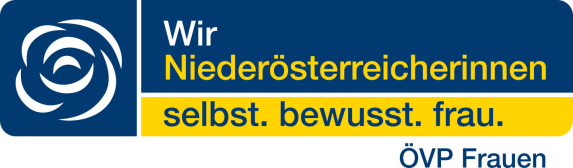 STIMMZETTELBezirksobfrau-Stellvertreterinnen:____________________________________________STIMMZETTELBezirksobfrau-Stellvertreterinnen:____________________________________________